Samen inleveren, via mail!NederlandNamen van de makers: Tavi, Fabian, BartVoorgerechtAls voorgerecht maken we een groentesoep. Dit eten Nederlanders vaak als voorgerecht. Een van de ingrediënten is soepballetjes. Deze mogen niet ontbreken als je groentesoep gaat maken. Enzovoort…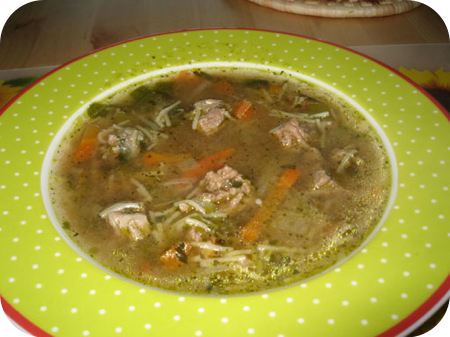 Ingrediënten:………Bereidingswijze: …Dit recept bevat … kcal per persoon.Dat is … % van de aanbevolen dagelijkse hoeveelheidDit recept kost €…,- per persoon.HoofdgerechtAls hoofdgerecht eten we stamppot. Alle Nederlanders hebben wel eens hutspot gegeten, dat is een gerecht dat echt uit Nederland komt. Ook rookworst is typisch Nederlands. Enzovoort…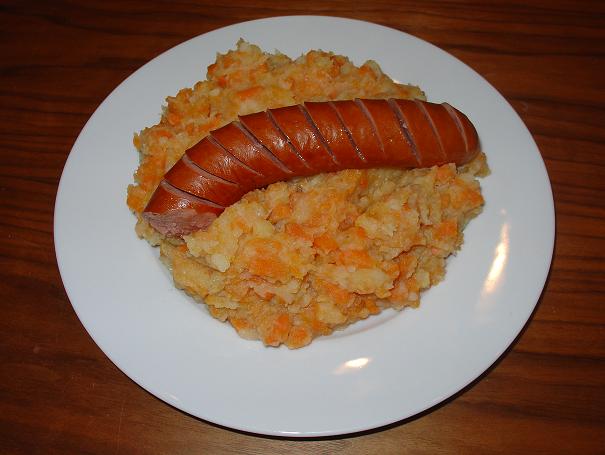 Ingrediënten:………Bereidingswijze: …Dit recept bevat … kcal per persoon.Dat is … % van de aanbevolen dagelijkse hoeveelheidDit recept kost €…,- per persoon.NagerechtAls nagerecht hebben we poffertjes. Enzovoort…Ingrediënten:………Bereidingswijze: …Dit recept bevat … kcal per persoon.Dat is … % van de aanbevolen dagelijkse hoeveelheidDit recept kost €…,- per persoon.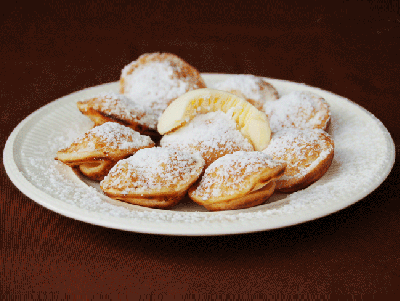 